Data Collection Form 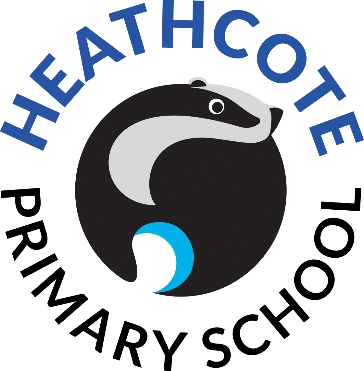 All the personal information we hold is held and processed in accordance with data protection legislation.Please refer to the Privacy Notice (located on our website) for details of how personal information is used.Data Protection Legislation:  The school is registered with the Information Commissioner for holding and processing of personal data. The school has a duty to protect this information and to keep it up to date. The school is required to share some of the data with other agencies including the Local Authority and the Department for Education. Please see our Privacy Notice for full details of how we use and share the above personal information.Please note that you have the right to withdraw or amend your consent for the sharing of personal information at any time, although we will need to have certain personal information to fulfill our legal duties. You can notify us of a withdrawal of or any changes to your consent in writing by contacting (insert relevant school email address}.Pupil SurnamePupil SurnamePupil SurnamePupil Forename(s)Pupil Forename(s)Pupil Forename(s)Date of BirthDate of BirthDate of BirthGender    M/FGender    M/FGender    M/FGender    M/FGender    M/FFull Address Including Post CodeFull Address Including Post CodeFull Address Including Post CodeParent Name           Priority 1Parent Name           Priority 1Parent Name           Priority 1Parent Name      Priority 2Parent Name      Priority 2Parent Name      Priority 2Parent Name      Priority 2Home telephoneHome telephoneHome telephoneHome telephoneHome telephoneHome telephoneHome telephoneMobile numberMobile numberMobile numberMobile numberMobile numberMobile numberMobile numberWork numberWork numberWork numberWork numberWork numberWork numberWork numberemailemailemailemailemailemailemailParental ResponsibilityParental ResponsibilityParental Responsibility        YES                  NO            YES                  NO            YES                  NO            YES                  NO            YES                  NO            YES                  NO    Parental ResponsibilityParental ResponsibilityParental ResponsibilityParental Responsibility            YES                  NO                YES                  NO                YES                  NO                YES                  NO                YES                  NO    Permission to be contacted as an emergency contactPermission to be contacted as an emergency contactYES   NO    YES   NO    YES   NO    Permission to be contacted by email/text for routine school communicationsPermission to be contacted by email/text for routine school communicationsYES   NO    YES   NO    Permission to be contacted as an emergency contactPermission to be contacted as an emergency contactPermission to be contacted as an emergency contactYES   NO    YES   NO    YES   NO    Permission to be contacted by email/text for routine school communicationsPermission to be contacted by email/text for routine school communicationsYES   NO    Please give details of all other persons who have parental responsibility and anyone else you wish to be contacted in an emergency.    Place them in the order that you wish for them to be contacted in an emergency – continue overleaf if necessary.Please give details of all other persons who have parental responsibility and anyone else you wish to be contacted in an emergency.    Place them in the order that you wish for them to be contacted in an emergency – continue overleaf if necessary.Please give details of all other persons who have parental responsibility and anyone else you wish to be contacted in an emergency.    Place them in the order that you wish for them to be contacted in an emergency – continue overleaf if necessary.Please give details of all other persons who have parental responsibility and anyone else you wish to be contacted in an emergency.    Place them in the order that you wish for them to be contacted in an emergency – continue overleaf if necessary.Please give details of all other persons who have parental responsibility and anyone else you wish to be contacted in an emergency.    Place them in the order that you wish for them to be contacted in an emergency – continue overleaf if necessary.Please give details of all other persons who have parental responsibility and anyone else you wish to be contacted in an emergency.    Place them in the order that you wish for them to be contacted in an emergency – continue overleaf if necessary.Please give details of all other persons who have parental responsibility and anyone else you wish to be contacted in an emergency.    Place them in the order that you wish for them to be contacted in an emergency – continue overleaf if necessary.Please give details of all other persons who have parental responsibility and anyone else you wish to be contacted in an emergency.    Place them in the order that you wish for them to be contacted in an emergency – continue overleaf if necessary.Please give details of all other persons who have parental responsibility and anyone else you wish to be contacted in an emergency.    Place them in the order that you wish for them to be contacted in an emergency – continue overleaf if necessary.Please give details of all other persons who have parental responsibility and anyone else you wish to be contacted in an emergency.    Place them in the order that you wish for them to be contacted in an emergency – continue overleaf if necessary.Please give details of all other persons who have parental responsibility and anyone else you wish to be contacted in an emergency.    Place them in the order that you wish for them to be contacted in an emergency – continue overleaf if necessary.Please give details of all other persons who have parental responsibility and anyone else you wish to be contacted in an emergency.    Place them in the order that you wish for them to be contacted in an emergency – continue overleaf if necessary.Please give details of all other persons who have parental responsibility and anyone else you wish to be contacted in an emergency.    Place them in the order that you wish for them to be contacted in an emergency – continue overleaf if necessary.Please give details of all other persons who have parental responsibility and anyone else you wish to be contacted in an emergency.    Place them in the order that you wish for them to be contacted in an emergency – continue overleaf if necessary.Please give details of all other persons who have parental responsibility and anyone else you wish to be contacted in an emergency.    Place them in the order that you wish for them to be contacted in an emergency – continue overleaf if necessary.Please give details of all other persons who have parental responsibility and anyone else you wish to be contacted in an emergency.    Place them in the order that you wish for them to be contacted in an emergency – continue overleaf if necessary.Please give details of all other persons who have parental responsibility and anyone else you wish to be contacted in an emergency.    Place them in the order that you wish for them to be contacted in an emergency – continue overleaf if necessary.Please give details of all other persons who have parental responsibility and anyone else you wish to be contacted in an emergency.    Place them in the order that you wish for them to be contacted in an emergency – continue overleaf if necessary.Emergency Contact 1Emergency Contact 1Emergency Contact 1Emergency Contact 1Emergency Contact 1Emergency Contact 1Emergency Contact 1Emergency Contact 1Emergency Contact 2Emergency Contact 2Emergency Contact 2Emergency Contact 2Emergency Contact 2Emergency Contact 2Emergency Contact 2Emergency Contact 2Emergency Contact 2Emergency Contact 2NameNameNameNameNameNameNameNameNameNameRelationship to familyRelationship to familyRelationship to familyRelationship to familyRelationship to familyRelationship to familyRelationship to familyRelationship to familyRelationship to familyRelationship to familyHome telephoneHome telephoneHome telephoneHome telephoneHome telephoneHome telephoneHome telephoneHome telephoneHome telephoneHome telephoneMobile numberMobile numberMobile numberMobile numberMobile numberMobile numberMobile numberMobile numberMobile numberMobile numberWork numberWork numberWork numberWork numberWork numberWork numberWork numberWork numberWork numberWork numberPermission to be contacted as an emergency contactYES   NO    YES   NO    YES   NO    Permission to be contacted by email/text for routine school communicationPermission to be contacted by email/text for routine school communicationYES   NO    YES   NO    Permission to be contacted as an emergency contactPermission to be contacted as an emergency contactPermission to be contacted as an emergency contactYES   NO    YES   NO    YES   NO    Permission to be contacted by email/text for routine school communicationsPermission to be contacted by email/text for routine school communicationsYES   NO    YES   NO    Medical Practice(please include practice name, address and telephone number)Medical Practice(please include practice name, address and telephone number)Medical Practice(please include practice name, address and telephone number)Please specify any medical condition(s) and continue overleaf if necessary:Please specify any medical condition(s) and continue overleaf if necessary:Please specify any medical condition(s) and continue overleaf if necessary:Country of BirthNationalityEthnicityEthnicityHome LanguageFirst LanguageReligionSignedPrint NameDate